A. Research Plan (up to 4 pages including figures/images)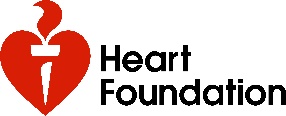 Aim/s: 
Background: Method: B. Project Milestones (add additional rows as required)C. References (maximum 15 references)Milestone DescriptionExpected Completion DateComments